		Student Progress Report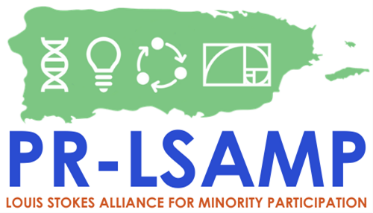 Name:Academic level:    __ Sophomore      __ JUNIOR      __ SeniorACADEMIC Institution:ACADEMIC CONCENTRATION:PERIOD: _____ AUG-DEC 2023		_____ JAN-MAY 2024Instructions: Please, fill out this form only with the information corresponding to the report’s period. ResearchPlease fill up the following table.Travel Research ExperiencesAs part of the research training, you may have had the opportunity to visit a research laboratory at a university on the US mainland. Please indicate your accomplishments.ProductsPlease list the products developed through your travel research experiences.Education and Outreach1. Workshops and SeminarsPlease list the Workshops and seminars you attended during this period as part of PR-LSAMP.2. Scientific Meetings or ConferencePlease list the scientific meetings or congress you attended during this period as part of PR-LSAMP.3. Outreach activitiesPlease list the outreach activities you have been involved in during this period as part of PR-LSAMP.Participant’s signature: ________________________________   Date: _____________Mentor’s name: Project Title: Objectives: (Please describe in bullets the research objectives)Accomplishments: (Please, briefly list the completed objective and describe the research experience)Oral Presentations: (Please indicate title, conference name, location, date, and primary author name)Poster Presentations: (Please indicate title, conference name, location, date, and primary author name)Publications: (Please indicate authors, title, journal or book name, year, volume, status of publication, publication type)Auto-evaluation: In 200 words, describe two main accomplishments gained in research skills and professional development.List at least two skills or techniques that you would like to develop in the future.Academic Institutionand dateAccomplishments (research skills and professional development gain)Oral Presentations: (Please indicate title, conference name, location, date, and primary author name)Poster Presentations: (Please indicate title, conference name, location, date, and primary author name)Publications: (Please indicate authors, title, journal or book name, year, volume, status of publication, publication type)Others:DateName (Workshop or Seminar)LocationKnowledge or skills gainedDateConference TitleLocationDateOutreach Activity TitleLocationKey Participants and amount(target audience)